Please Print for Your RecordsName______________________________________________Entering Grade Fall____________________ Age__________Middle School & Town________________________________Home Address_______________________________________Parent(s)/Guardian___________________________________Email Address (neatly please!)_________________________Home Phone___________________ Cell__________________Circle ADULT T-shirt Size:     S          M          LCircle Week: 		1st Week			2nd WeekWaiver Of Claims: I, as Parent/Guardian, give permission for my child to participate in the Cougar Volleyball Camp 2018 and waive any claim that I might have against Arlington Catholic and the coaches of the camp.Signature of Parent/GuardianPrint Name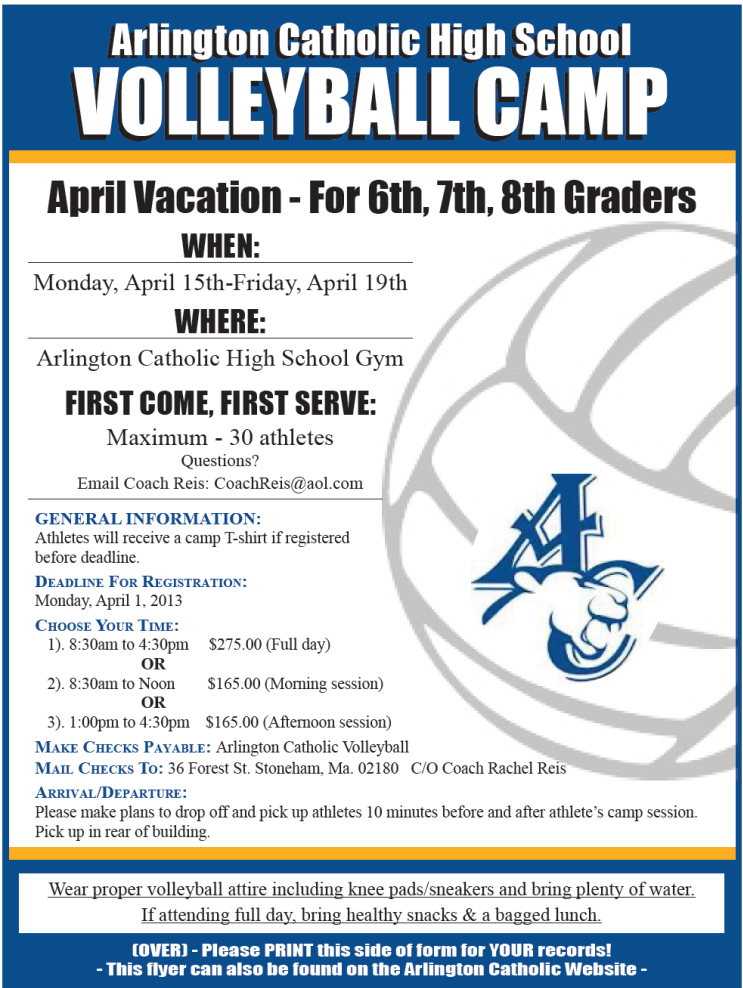 